基本信息基本信息 更新时间：2024-04-26 22:10  更新时间：2024-04-26 22:10  更新时间：2024-04-26 22:10  更新时间：2024-04-26 22:10 姓    名姓    名周香梅周香梅年    龄34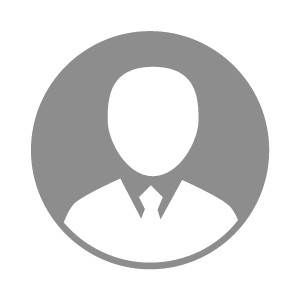 电    话电    话下载后可见下载后可见毕业院校湖南生物机电职业学院邮    箱邮    箱下载后可见下载后可见学    历大专住    址住    址湖南生物机电湖南生物机电期望月薪面议求职意向求职意向销售助理,饲料加工人员销售助理,饲料加工人员销售助理,饲料加工人员销售助理,饲料加工人员期望地区期望地区湖南省湖南省湖南省湖南省教育经历教育经历就读学校：湖南生物机电职业技术学院 就读学校：湖南生物机电职业技术学院 就读学校：湖南生物机电职业技术学院 就读学校：湖南生物机电职业技术学院 就读学校：湖南生物机电职业技术学院 就读学校：湖南生物机电职业技术学院 就读学校：湖南生物机电职业技术学院 工作经历工作经历工作单位：湖南旺大生物科技技术有限公司 工作单位：湖南旺大生物科技技术有限公司 工作单位：湖南旺大生物科技技术有限公司 工作单位：湖南旺大生物科技技术有限公司 工作单位：湖南旺大生物科技技术有限公司 工作单位：湖南旺大生物科技技术有限公司 工作单位：湖南旺大生物科技技术有限公司 自我评价自我评价1.	吃苦耐劳、谦虚好学、有敬业精神和竞争意识。
2.	专业基础扎实，具有一定的积极进取能力。
3.	待人诚恳、工作细心、性格开朗、合作意识强、能够胜任企业财务工作。
4.	我的座右铭：只有不断地努力，才有成功的可能。1.	吃苦耐劳、谦虚好学、有敬业精神和竞争意识。
2.	专业基础扎实，具有一定的积极进取能力。
3.	待人诚恳、工作细心、性格开朗、合作意识强、能够胜任企业财务工作。
4.	我的座右铭：只有不断地努力，才有成功的可能。1.	吃苦耐劳、谦虚好学、有敬业精神和竞争意识。
2.	专业基础扎实，具有一定的积极进取能力。
3.	待人诚恳、工作细心、性格开朗、合作意识强、能够胜任企业财务工作。
4.	我的座右铭：只有不断地努力，才有成功的可能。1.	吃苦耐劳、谦虚好学、有敬业精神和竞争意识。
2.	专业基础扎实，具有一定的积极进取能力。
3.	待人诚恳、工作细心、性格开朗、合作意识强、能够胜任企业财务工作。
4.	我的座右铭：只有不断地努力，才有成功的可能。1.	吃苦耐劳、谦虚好学、有敬业精神和竞争意识。
2.	专业基础扎实，具有一定的积极进取能力。
3.	待人诚恳、工作细心、性格开朗、合作意识强、能够胜任企业财务工作。
4.	我的座右铭：只有不断地努力，才有成功的可能。1.	吃苦耐劳、谦虚好学、有敬业精神和竞争意识。
2.	专业基础扎实，具有一定的积极进取能力。
3.	待人诚恳、工作细心、性格开朗、合作意识强、能够胜任企业财务工作。
4.	我的座右铭：只有不断地努力，才有成功的可能。1.	吃苦耐劳、谦虚好学、有敬业精神和竞争意识。
2.	专业基础扎实，具有一定的积极进取能力。
3.	待人诚恳、工作细心、性格开朗、合作意识强、能够胜任企业财务工作。
4.	我的座右铭：只有不断地努力，才有成功的可能。其他特长其他特长对工作认真负责，积极向上好好学习。特长;羽毛球、篮球、台球等对工作认真负责，积极向上好好学习。特长;羽毛球、篮球、台球等对工作认真负责，积极向上好好学习。特长;羽毛球、篮球、台球等对工作认真负责，积极向上好好学习。特长;羽毛球、篮球、台球等对工作认真负责，积极向上好好学习。特长;羽毛球、篮球、台球等对工作认真负责，积极向上好好学习。特长;羽毛球、篮球、台球等对工作认真负责，积极向上好好学习。特长;羽毛球、篮球、台球等